Градостроительный проект детального планированияпроизводственной зоны 13 П3 в границах просп. Партизанский – участок 2-го кольца – границы ландшафтно-рекреационной зоны 27ЛР – участок 1-го транспортного кольцаобъект 26/2018ОСНОВНЫЕ ПОЛОЖЕНИЯ1 Общие данныеВведение«Градостроительный проект детального планирования производственной зоны 13 П3 в границах просп. Партизанский – участок 2-го кольца – границы ландшафтно-рекреационной зоны 27ЛР – участок 1-го транспортного кольца» выполнен в соответствии с ТКП 45-3.01-284-2014 (02250) Градостроительство. Градостроительный проект детального планирования. Состав, порядок разработки.Цель проекта: регулирование инвестиционных процессов на проектируемой территории в части установления градостроительных требований к ее использованию и застройке в соответствии с регламентами генерального плана г. Минска. Задачи проекта:- реализация градостроительных регламентов застройки территории в соответствии с генеральным планом г. Минска;- упорядочение функционально-планировочной организации территории и установление градостроительных требований к застройке и использованию проектируемой территории, в части:		- красных линий уличной сети;          - границ функциональных зон;          - регламентов градостроительного использования территорий (далее - градостроительных регламентов); - участков нового перспективного освоения; - очередности освоения территорий с выделением первоочередных градостроительных мероприятий по реализации ДП; - выполнения расчетов рассеивания загрязняющих веществ в атмосфере выбросами существующих предприятий; - выбора локальных  источников теплоснабжения; - разработки инженерно-технических мероприятий гражданской обороны.Границы проекта. Проектируемая территория площадью 132,8 га находится в центральной планировочной зоне г. Минска в Ленинском административном районе, ограничена:- с севера – участком 1-го транспортного кольца (ул. Аранская); - с северо-востока – просп. Партизанский; - с юга-востока – участком 2-го транспортного кольца (продолжение ул. Ванеева);- с запада – границей ландшафтно-рекреационной зоны 27ЛР.2 Основные положения2.1 Стратегия градостроительного освоения территории проектируемого районаГенеральным планом г. Минска определены основные направления развития производственных зон, касающиеся проектируемой территории.Направление 1 - обеспечить эффективное освоение высвобождаемых по разным основаниям земельных участков промышленных объектов и территорий производственных зон под другие виды использования в зависимости от их градостроительной ценности и местоположения в структуре города, а также с учетом сбалансированности на территориях планировочных районов (планировочных секторов) численности трудоспособного населения и числа рабочих мест;- стимулировать использование (сдачу в аренду) помещений, расположенных на нижних этажах производственных зданий и сооружений и выходящих в открытое общественное пространство городских улиц, площадей, бульваров и скверов, для размещения объектов сервиса и услуг, связанных с обслуживанием населения  и основной направленностью производственной деятельности предприятия или организации.Направление 2 - обеспечить регулирование использования территории в соответствии с градостроительными регламентами генерального плана Минска для установленного типа производственной зоны: П3 – производственная зона с предприятиями, параметры которых отвечают высокой (в), средней (с) и низкой (н) структурообразующей значимости, а санитарно-защитная зона не превышает 50 метров;- осуществить трансформацию части производственных территорий, расположенных на городских землях высокой градостроительной ценности – в центральной зоне между первым и вторым транспортными кольцами;- на основании экономической обоснованности в соответствии с действующим законодательством вынести за пределы центральной и срединной зоны  города производственные объекты подсобно-вспомогательного назначения (производственные и складские базы, автотранспортные предприятия) областного и республиканского подчинения, деятельность которых не связана с обслуживанием населения столицы и субъектов хозяйствования, расположенных непосредственно на территории Минска;- осуществить новое строительство на месте сноса малоценной и дисперсной производственной застройки с удвоением с 0,4 до 0,8 – 1 коэффициента интенсивности использования производственных территорий (Кин) и увеличения параметров плотности застройки до 50 – 60 %;Направление 3. Регулирование развития производственных  территорий в соответствии с экологическими требованиями.2.2 Основные проектные решенияПроектом детального планирования предлагается следующее:реконструкция с увеличением параметров застройки: - СООО «Ремондис Минск» (строительство автомойки, № 4.9);- ОДО «Экология города» (№ 4.14);- УП «Ремавтодор Ленинского района г. Минска» (№ 4.11);	- Ремонтно-строительный трест Управления делами Президента             Республики Беларусь, РПТУП «Беларусьторг» (№ 3.3);	- ИУП по операциям с недвижимостью «Риэл Рент» (№ 2.14);реализация градостроительного паспорта для размещения объекта производственного назначения (№ 4.20);реализация участков перспективного освоения:- административно-деловые объекты (№№ 1.6, 2.18, 2.13, 2.21, 4.15);- культурно-просветительный объект (№ 1.11)- производственные объекты (№№ 1.12, 1.13, 1.14, 4.7);- технопарк (3.1);- коммунально-обслуживающие объекты (№ 2.7, 4,12, 4,19);завершение строительства коммунально-складского объекта (№ 2.22);выделение компенсационных участков:- УП «Спецкоммунавтотранс» (№ 4.5);- Департамент охраны МВД Республики Беларусь (№ 4.16).Инженерное обеспечениеводоснабжение– водоснабжение проектируемых объектов в планировочных образованиях № 1, № 2, № 4 выполнить от городских водопроводных сетей Ø500 – Ø150мм с прокладкой участков квартальных кольцующих и  площадочных водопроводов Ø200-Ø150мм и выполнением необходимой реконструкции существующих сетей;– расчетный срок: водоснабжение объектов Технопарка поз. 3.1 (трансформация территории ОАО «Мотовело») в планировочном образовании № 3 выполнить от водопроводов Ø500мм по ул. Проектируемой №1 и Ø300мм по просп. Партизанскому, ул. Тростенецкой, Велосипедному пер.;– при строительстве и реконструкции дорожно-транспортной сети подлежат выносу из-под проезжей части улиц, транспортных развязок, полотна трамвайной линии участки существующих водопроводов Ø600 ÷ Ø150мм; бытовая канализация– канализование проектируемых объектов в планировочных образованиях № 1, № 2, № 4 выполнить в сборные коллекторы Ø800мм и  Ø500мм на территории детального плана и прилегающих территориях, в квартальные и  площадочных сети бытовой канализации Ø500÷Ø150мм с выполнением необходимой реконструкции существующих к/сетей;– расчетный срок: канализование объектов Технопарка поз. 3.1 (трансформация территории ОАО «Мотовело») в планировочном образовании № 3 выполнить в коллекторы Ø500мм по просп. Партизанскому и ул. Тростенецкой, Ø400мм по Велосипедному пер.;  – при строительстве и реконструкции дорожно-транспортной сети подлежат выносу из-под проезжей части улиц, транспортных развязок, полотна трамвайной линии участки существующих сетей бытовой канализации; дождевая канализация– отвод поверхностного стока с территорий участков  в планировочных образованиях № 1,  № 2, № 4 выполнить в уличные, квартальные и площадочные сети дождевой канализации Ø1250мм, Ø800мм, Ø500-Ø300мм; – проложить сети дождевой канализации Ø600 – Ø500мм по ул. Проектируемой № 2, Ø600 – Ø400мм по ул. Проектируемой №3, Ø400мм по ул. Проектируемой №4 и Велосипедному пер.;– расчетный срок: с территории Технопарка в планировочном образовании № 3 (трансформация ОАО «Мотовело») отвод дождевых стоков выполнить в существующие квартальные сети дождевой канализации в районе участка; – проложить сети дождевой канализации Ø600 – Ø400мм по ул. Проектируемой №1, ул. Тростенецкой; – выполнить вынос коллектора Ø500мм по ул. Ванеева в районе транспортной развязки на пересечении с ул. Проектируемой №1; – на сетях дождевой канализации территорий автостоянок и объектов, для которых регламентирована очистка дождевых стоков, предусмотреть устройство локальных очистных сооружений. теплоснабжение–	теплоснабжение проектируемых объектов на территории планировочных образованиях № 1,  № 2, № 4 выполнить от тепловых сетей 2×426 ÷ 2×159мм на территории детального плана, запитанных  от тепломагистралей 2×820мм ТМ28 по ул. Тростенецкой и 2×820мм ТМ5 по просп. Партизанскому;– расчетный срок: для теплоснабжения объектов Технопарка в планировочном образовании №3 предлагается сооружение индивидуальных источников тепла на газовом топливе;– при строительстве и реконструкции дорожно-транспортной сети подлежат выносу из-под проезжей части улиц, транспортных развязок, полотна трамвайной линии участки тепломагистралей 2×Ø820мм и тепловых сетей 2×Ø529-2×Ø426мм; электроснабжение	– сооружение ТП1 - ТП3 10/0,4кВ в планировочном образовании №1 с питанием  врезкой в КЛ-10кВ существующих ТП и заменой КЛ-10кВ с низкой пропускной способностью;– сооружение ТП4 с РУ-10кВ, ТП5, ТП6 10/0,4кВ в планировочном образовании №4 с питанием проектируемой ТП4 с РУ-10кВ двумя КЛ - 10кВ от ПС 110/10кВ «Серебрянская» и КЛ-10кВ от ГРУ-10кВ ТЭЦ-2;– реконструкция ТП-1122 или сооружение ТП-1122нов., сооружение ТП7 с РУ-10кВ и ТП8 с питанием проектируемой ТП7 с РУ-10кВ двумя КЛ - 10кВ от ТП4 с РУ-10кВ;– расчетный срок: для Технопарка в планировочном образовании № 3 (трансформация ОАО «Мотовело») сооружение трех РТП и необходимого количества ТП 10/,04кВ; питание РТП1 и РТП3 выполнить двумя КЛ-10кВ к каждой РТП от ПС 110/10кВ «Серебрянская», РТП2 – двумя КЛ-10кВ от ТЭЦ-2; предусмотреть связи по сети 10кВ между проектируемыми РТП1-РТП3, проектируемыми ТП 10/0,4кВ и увязаться с существующей и проектируемой сетью 10 кВ района;– сооружение ТП9, ТП10 10/0,4кВ и ТП-1124нов., ТП11 с питанием по КЛ-10кВ от ТП7 с РУ-10кВ. газоснабжение – газоснабжение объектов нового строительства не предусматривается;– расчетный срок: газоснабжение индивидуальных теплоисточников Технопарка (реконструкция территории ОАО «Мотовело») выполнить от газопроводов среднего давления Ø529мм по ул. Тростенецкой и просп. Партизанский, Ø426мм по ул. Проектируемой №1, Велосипедному пер.– при строительстве и реконструкции дорожно-транспортной сети подлежат выносу из-под проезжей части улиц, транспортных развязок, полотна трамвайной линии участки газопроводов среднего давления Ø529мм и Ø426мм; телефонизация– использование новых технологий (пассивных оптических сетей – PON) с обеспечением услуг связи в комплексе (телефонизация, цифровое интерактивное телевидение IPTV, высокоскоростной интернет) и выполнение распределительных сетей волоконно-оптическим кабелем (ВОК) от АТС до каждого абонента;– проложить сети телефонной канализации ТК1-6 – ТК1-4  по улицам Проектируемым №2, №3, №4.Конкретные решения по инженерному обеспечению будут даны на последующих стадиях проектирования после получения технических условий эксплуатирующих организаций на каждый комплекс и объект реконструкции и нового строительства. Уличная сетьС учетом разработанных ранее материалов и характера перспективной застройки проектируемой территории, в соответствии с действующим генеральным планом, принята следующая классификация и функциональное использование улиц:просп. Партизанский,  ул. Аранская, ул.  Ванеева, ул. Тростенецкая и ул. Проектируемая № 1 – магистральные улицы общегородского значения (класс «А»);ул. Проектируемая № 2 – магистральная улица районного значения (класс «Б»);пер. Тростенецкий, пер. Велосипедный, ул. Проектируемая № 3, ул. Проектируемая № 4 – улицы производственных и коммунально-складских зон городов (класс «Е»);ул. Индустриальная и пер. Серебрянский  – местные проезды.Партизанский проспект  проектом предлагается сохранить проезжую часть и обустроить конструктивно выделенную разделительную полосу  и принять параметры проезжей части 10,5×2+2м. На пересечении с ул. Аранская , ул. Тростенецкая, ул. Ленина и ул. Судмалиса  предлагается транспортная развязка с пяти входным распределительным кольцом. Пересечение с   ул. Проектируемая № 1 предусматривается в разных уровнях.Ул. Аранская  на рассматриваемом участке останется в существующих габаритах.Ул. Тростенецкая проектом предлагается на реконструкцию с обустройством конструктивно выделенной разделительной полосы и доведением габарита проезжей части до  параметров 11,5×2+2м. С юго-западной стороны от проезжей части, на обособленном полотне, предлагается строительство линии трамвая на 2 этап (трамвайное полотно шириной 8,8 м). Существующий пешеходный переход, расположенный на участке от ул. Проектируемая №2 до Тростенецкого переулка обустроить светофорным объектом с пешеходным вызывным устройством. Пересечение с ул. Проектируемая №1 предлагается в разных уровнях.Ул. Ванеева предлагается на реконструкцию с обустройством конструктивно выделенной разделительной полосы и доведением габарита проезжей части до параметров 16,0×2+5м.  Пересечения с ул. Проектируемой №1 и ул. Проектируемой №2 предлагается решить с устройством развязок в разных уровнях. Ул. Проектируемая №1 – новый участок 2-го городского транспортного кольца. Данный участок предлагается в отметках, ниже существующих (объект № 122/2010, УП «Минскградо»). Улицу предусматривается проложить вдоль восточной границы ОАО «Мотовело» с габаритом проезжей части 12,25×2+5,0. Пересечения с Партизанским просп., ул. Тростенецкой и ул. Ванеева предлагается выполнить в двух уровнях.Ул. Проектируемая №2 – дополнительный выход на 2-е городское кольцо и продление ул. Якубова в северном направлении. Пересечение с ул. Тростенецкой и продлением пер. Серебрянкого предусматривается с устройством светофорных объектов. Пересечение с ул. Ванеева решается устройством развязки в разных уровнях.Переулок Велосипедный предлагается сохранить в действующих габаритах.Переулок Тростенецкий  предлагается сохранить в действующих габаритах проезжей части и назначить красные линии 15,0-17,0м. Парковки вдоль проезжей части сохраняютсяУл. Проектируемая №3, ул. Проектируемая №4  предлагаются как улицы категории «Е» для обслуживания коммунальной зоны.2.3 Основные первоочередные градостроительные мероприятия Проектом устанавливаются следующие этапы очередности освоения территории:1-ый этап реализации проекта – до 2024 г.;Расчетный период реализации проекта  – 2030 гг.Динамика жилищного, производственного, общественного фонда и фонда спецназначения на проектируемой территории по этапам реализации проекта представлена в табл. 2.3.1.На первом этапе предлагается:по общественному фонду: строительство административно-деловых объектов (объект №1.6, 2.18, 2.21 по экспл. детального плана);трансформация торгово-бытового объекта в производственный с частичным сносом (объект №2.7 по экспл. опорного плана);по производственному фонду: строительство производственных объектов (объекты № № 1.12, 1.13, 1.14, 4.20 по экспл. детального плана);завершение строительства объекта № 2.22 по экспл. опорного плана;реконструкция объектов с новым строительством №№ 4.7 (со сносом объектов 4.7б по экспл. опорного плана), 4.9, 4.11, 4.14 (со сносом объектов 4.14а и 4.14б по экспл. опорного плана);трансформация торгово-бытового объекта в производственный с новым строительством (объект № 2.7 по экспл. детального плана);снос объектов №№ 2.8, 2.18а, 2.18б, 2.21. Таблица 2.3.1 Динамика жилищного, производственного, общественного фонда и фонда спецназначенияпо этапам реализации проекта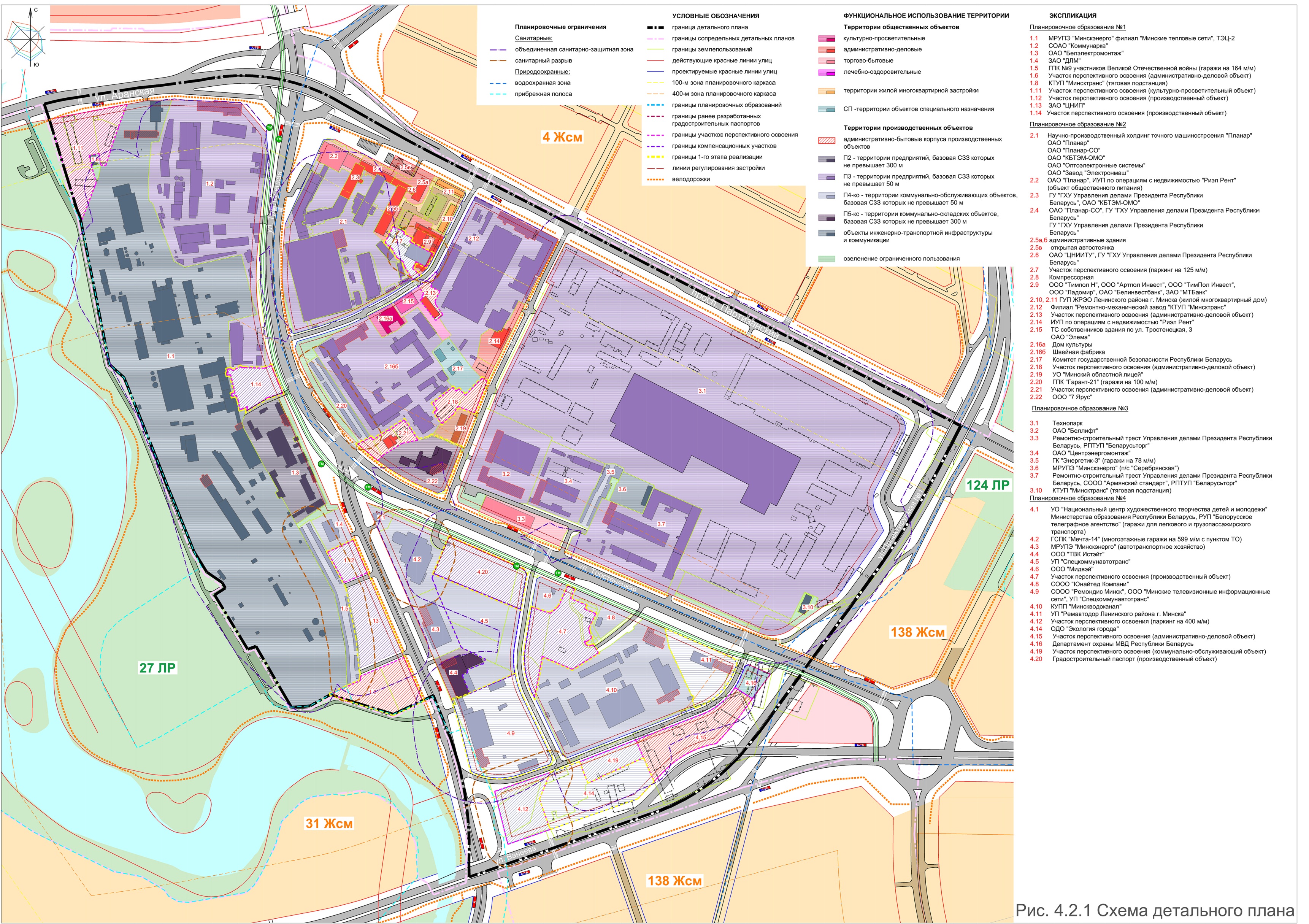 2.4 Основные технико-экономические показатели детального плана          * недостающими объектами население будет обеспечиваться на прилегающих территориях3 ГРАДОСТРОИТЕЛЬНЫЕ РЕГЛАМЕНТЫ 3.1 Регламент А. Типы и подтипы производственных зон3.2 Регламент В. Параметры застройки территории3.2.1 Интенсивность градостроительного освоениядля производственныхдля общественных3.2.2 Соотношение видов застройкиПосле реализации всех проектных решений около 50% всей застройки будут составлять производственные объекты типа П3. Оставшаяся застройка представлена коммунально-обслуживающими (П4-ко), общественными (Осп-а, Осп-к, Осп-т, Осп-л), коммунально-складскими (П5-кс), специальными  объектами, а также объектами инженерной инфраструктуры. 3.2.3 Застроенность и озелененность для производственныхдля общественных* показатель озелененности для новых производственных объектов увеличен на 5%, поскольку проектируемая территория находится в экологическом коридоре I-го порядка3.2.4 Физические параметры планировки и застройки производственных территорий и обеспеченность инженерно-транспортной инфраструктуройУчитывая расположение проектируемой территории в центральном поясе в зоне влияния планировочного каркаса, к застройке предъявляются повышенные эстетические требования.Фронт непрерывной производственной застройки вдоль планировочных осей города не должен превышать 200 м. В глубину производственная застройка должна быть не более 300 м.Размер модуля участка производственной застройки на основных магистралях должен быть не более 5 га.3.3 Регламент Б. Перечень видов объектов для размещения на территориях в производственных зонах	3.4 Регламент Г. Формы освоения	Проектом предусмотрены следующие формы освоения:-  режим «сохранение» существующего использования территории для  участков, соответствующих регламентам генерального плана;- режим «реконструкция» — для участков, не соответствующих требуемым параметрам и разрешенным видам застройки, установленным генеральным планом;- режим «трансформация» — для участков, тип использования которых не соответствует типу функциональной зоны, установленной генеральным планом;- режим «новое освоение» — для зон неопределенного вида функционального использования. 3.5 Регламент Д. Планировочные ограниченияСтруктурно-планировочные:- центральный планировочный пояс;- 100-м, 400-м, 1000-м зона планировочного каркаса (между 1-м и 2-м транспортными кольцами).Экологическое регулирование:- проектируемый район находится на территории  экологического коридора I-го порядка, частично – в зоне влияния Минского радонового разлома.Природоохранные:-  по юго-западной части проектируемого района проходит водоохранная зона р. Свислочь.Санитарные:- санитарно-защитные зоны производственных и коммунальных объектов.3.6 Регулирование архитектурно-градостроительной деятельности и землепользования- общий порядок оформления разрешительной документации на проектирование и строительство зданий и сооружений, параметры которых соответствуют регламентам генерального плана г. Минска с разрешенными режимами  размещения (основного – «О»  и  возможного – «В» размещения) и градостроительным проектам детального планирования, осуществляется Минским горисполком в установленном законодательством порядке.- специальный порядок устанавливается для случаев, когда требуется определение индивидуальных градостроительных регламентов  (параметров) планировки и застройки территории. Специальный порядок оформления разрешительной документации на проектирование и строительство зданий и сооружений на территориях историко-культурных ценностей  требует наличия утвержденного градостроительного проекта регенерации.  Для проектирования и строительства уникальных объектов и комплексов на территориях высокой градостроительной ценности требуется наличие разработанного и утвержденного в установленном порядке экспериментального градостроительного проекта детального планирования.- если тип объекта строительства, указанного в заявке на строительство, запрещен для размещения в конкретной зоне (режим «З»), разрешение на проектно-изыскательские работы не выдается. -  изменения в характере использования, размере и застройке участков должны осуществляться в направлении достижения градостроительных регламентов, установленных в детальной градостроительной документации.- до реализации градостроительных проектов по реконструкции, трансформации территорий, разрешаются все виды ремонтов и инженерное оборудование существующей застройки, обеспечивающее безопасные условия жизнедеятельности.- проектирование и строительство (реконструкции) расположенных в водоохранных зонах объектов производственного и коммунального назначения и других зданий и сооружений с подземными помещениями требует проведения гео-экологических изысканий.№ п.п.Наименование ОснованияОснования1Письмо-заказ комитета архитектуры и градостроительства Мингорисполкома от 24.07.2018 г. №14-3-1/183.2Решение Минского городского исполнительного комитета о разработке градостроительных проектов  от 28.03.2018 г. №975 (п. 53).3Задание на разработку градостроительного проекта детального планирования от 25.03.2018 г.Исходные данныеИсходные данные4Технические условия Учреждения «Минское городское управление МЧС Республики Беларусь» от 11.10.2018 г. №47/02-11/670 адм. на разработку раздела «Инженерно-технические мероприятия гражданской обороны. Мероприятия по предупреждению чрезвычайных ситуаций»5Письмо ГУ «Республиканский центр по гидрометеорологии, контролю радиационного загрязнения и мониторингу окружающей среды» о фоновых концентрациях и расчетных метеохарактеристиках от 30.08.2018 г. №9-2-3/811.6Топографическая подоснова М1:500, М 1:20007Государственный градостроительный кадастр г. Минска.8Единый государственный регистр недвижимого имущества НКА РБ.9Генеральный план г. Минска, утвержденный Указом Президента Республики Беларусь от 23 апреля 2003г. № 165  (в редакции Указа Президента Республики Беларусь от 15 сентября 2016г. № 344 с изм. на 15 августа 2018 г.)10 «Градостроительный проект детального планирования производственной зоны (13ПЗ) в границах пр. Партизанский - 2-ое транспортное кольцо - 27ЛР2 - Первое кольцо» (объект 48/2013, УП «Минскградо»)11Ранее разработанная проектная документация на объекты строительства в границах проектирования.№ этапаВременной периодЖилищный  фонд,тыс. м2 общ. пл. квартирЖилищный  фонд,тыс. м2 общ. пл. квартирПроизводственный фонд,тыс. м2 общ. пл.Производственный фонд,тыс. м2 общ. пл.Производственный фонд,тыс. м2 общ. пл.Производственный фонд,тыс. м2 общ. пл.Общественный фонд,тыс. м2 общ. пл.Общественный фонд,тыс. м2 общ. пл.Общественный фонд,тыс. м2 общ. пл.Общественный фонд,тыс. м2 общ. пл.Фонд объектов специального назначения,  тыс. м2 общ. пл.Фонд объектов специального назначения,  тыс. м2 общ. пл.Фонд объектов специального назначения,  тыс. м2 общ. пл.№ этапаВременной периодсносвсего на конец периодаснос убыль при трансформацииприрост при трансформации, новом строительствевсего на конец периодасносубыль при трансформацииприрост при трансформации, новом строительствевсего на конец периодаснос новое строительствовсего на конец периодаСовременное состояниеСовременное состояние6,1499,855,71,811-ый этап реализации проекта-6,13,2-109,2605,80,32,457,1110,1--1,822-ый этап реализации проекта3,03,1124,72,2445,2924,1--90,2200,30,53,85,0Итого:Итого:3,03,1127,92,2554,4924,10,32,4147,3200,30,53,85,0Наименование показателяЕдиница измеренияСущ. положениеПроектные предложения1 этап реализации123451. Население1. Население1. Население1. Население1. НаселениеЧисленность населениятыс. чел.0,30,130,28Плотность населениячел./га273162-2. Территории2. Территории2. Территории2. Территории2. ТерриторииПлощадь территории в границах ДПга132,8132,8132,8Площадь территории отдельных функциональных зон:- жилые-//-0,90,7-- общественные-//-3,17,7-- производственные-//-99,892,8-- озелененные-//-4,11,0-- улично-дорожная сеть-//-23,230,0-- спецтерритории-//-0,60,6-- прочие-//-1,1--3. Жилая застройка3. Жилая застройка3. Жилая застройка3. Жилая застройка3. Жилая застройкаОбщее количество жилищного фондатыс.м2 общ. пл. / квартир6,1 / 1313,1 / 716,1 / 131Средняя обеспеченность населения жилищным фондомм2/чел.20,324,022,0Снос жилищного фондатыс.м2 общ. пл. / квартир-3,0 / 60-Плотность многоквартирного жилищного фондам2/га55443875-4. Общественная застройка4. Общественная застройка4. Общественная застройка4. Общественная застройка4. Общественная застройкаОбщая площадь застройкитыс. м255,7200,3110,1Снос-//--0,30,3Трансформация-//--2,42,4Новое строительство-//--145,157,1Численность работающихтыс. чел.3,25,73,9Средняя плотность работающихчел./га1065740-5. Производственная застройка5. Производственная застройка5. Производственная застройка5. Производственная застройка5. Производственная застройкаОбщая площадь застройкитыс. м2499,8924,1605,8Снос-//--127,93,2Трансформация-//--2,2-Новое строительство-//--552,0106,8Численность работающихтыс. чел.9,615,610,2Средняя плотность работающихчел./га96168-6. Застройка спецтерриторий6. Застройка спецтерриторий6. Застройка спецтерриторий6. Застройка спецтерриторий6. Застройка спецтерриторийОбщая площадь застройкитыс. м21,85,01,8Снос-//--0,5-Новое строительство-//--3,8-Численность работающихтыс. чел.0,10,20,1Средняя плотность работающихчел./га126333-7. Социальная инфраструктура7. Социальная инфраструктура7. Социальная инфраструктура7. Социальная инфраструктура7. Социальная инфраструктураОбъекты торговлим2 торг. пл.233066792330Объекты общественного питанияпос. мест7601265905Предприятия бытового обслуживанияраб. мест352035Спортивные помещениям2 пл.пола440440440Аптекираб. мест111Отделение банкаобъект2228. Инженерно-транспортная инфраструктура8. Инженерно-транспортная инфраструктура8. Инженерно-транспортная инфраструктура8. Инженерно-транспортная инфраструктура8. Инженерно-транспортная инфраструктураПротяженность уличной сети всегокм6,689,156,68в том числе по категориям в соответствии с ТКП 45-3.01-116 (табл. 11.1):городского значениякм2,244,722,24районного значениякм1,630,831,63местного значениякм2,813,62,81Автомобильные парковки машино-мест227714402106Автомобильные стоянкимашино-мест161675752346в том числе за пределами детального планамашино-мест---Общее водопотреблениетыс. м3/сутки0,6821,6400,779Объем сточных водтыс. м3/сутки0,6821,6400,779Суммарная электронагрузкаМВт24,461,731,7Суммарное теплопотребление МВт27,264,439,3в том числеот централизованного теплоснабженияМВт27,239,039,3от индивидуального теплоисточникаМВт25,4Количество номеров (портов) телефонной связитыс. номеров (портов)2,7034,4142,931Территория, требующая инженерной подготовкига––– Количество твердых коммунальных отходовтыс. т/год1,352,1761,476Расход газатыс. м3/год2302992365802302999. Охрана окружающей среды9. Охрана окружающей среды9. Охрана окружающей среды9. Охрана окружающей среды9. Охрана окружающей средыОзеленённость территории%2022,320Обеспеченность озеленёнными территориями общего пользованиям2/чел---Площадь санитарно-защитных зонга127,1113,8113,810. Охрана среды материальных недвижимых ценностей10. Охрана среды материальных недвижимых ценностей10. Охрана среды материальных недвижимых ценностей10. Охрана среды материальных недвижимых ценностей10. Охрана среды материальных недвижимых ценностейПлощадь охранной зоныга---Площадь зоны регулируемой застройкига---№
п/пТип производственной зоны№
п/пПодтип производственной зоныХарактеристики1П34П3-нПромышленные зоны с предприятиями, параметры которых отвечают высокой (в), средней (с) и низкой (н) структурообразующей значимости и базовая санитарно-защитная зона (СЗЗ) не превышает 50 метров1П35П3-сПромышленные зоны с предприятиями, параметры которых отвечают высокой (в), средней (с) и низкой (н) структурообразующей значимости и базовая санитарно-защитная зона (СЗЗ) не превышает 50 метров1П36П3-вПромышленные зоны с предприятиями, параметры которых отвечают высокой (в), средней (с) и низкой (н) структурообразующей значимости и базовая санитарно-защитная зона (СЗЗ) не превышает 50 метров№
п/пНормативные показатели для участков предприятийЕдиница измеренияСтруктурообразующая значимостьСтруктурообразующая значимостьСтруктурообразующая значимость№
п/пНормативные показатели для участков предприятийЕдиница измерениявысокая (в)средняя (с)низкая (н)1Плотность работающихчел./га100–15050–100до 502Плотность застройкитыс. м2/гадо 20105 и болееДополнительные3Емкость работающихчел.более 1000от 200 до 1000до 2004Коэффициент интенсивности использования участка–1,5–2,01,0–1,50,5–1,05*Ресурсопотребление: 5.1водопотреблениетыс. м3/суткиболее 205–20до 55.2теплопотребление Гкал/часболее 205–20до 56*Грузооборот т/годболее 100 тыс.от 40 до 100 тыс.40№
п/пПланировочные пояса городаТипология общественных территорийКоэффициент интенсивности застройки территории, Kин1II – центральный1. Общественные территории: 4,0–1,01II – центральныйадминистративно-деловые4,0–2,01II – центральныйторгово-бытовые2,5–1,51II – центральныйкультурно-просветительные2,0–1,01II – центральныйлечебно-оздоровительные1,5–0,8Тип производственной территорииТипы производственных предприятийПоказатели освоения, %Показатели освоения, %Тип производственной территорииТипы производственных предприятийзастроенностьозеленность*П2-н (с, в)Промышленные предприятия с высокой, средней или низкой структурообразующей значимостью35–40не менее 20П3- н (с, в)Промышленные предприятия с высокой, средней или низкой структурообразующей значимостью40–50не менее 20П4-коКоммунально-обслуживающие предприятия40–5020–25П5-ксКоммунально-складские предприятия35–40не менее 20 №
п/пИндексыТип застройки общественных зонПоказатели освоения, %Показатели освоения, %Показатели освоения, % №
п/пИндексыТип застройки общественных зонзастроенностьповерхность с твердым покрытиемозелененность1О1(2)сп-аАдминстративно-деловые центрыдо 50до 40252О1(2)сп-кКультурно-просветительные центрыдо 40до 40253О1(2)сп-тТоргово-бытовые центрыдо 50до 40254О1(2)сп-лЛечебно-оздоровительные центрыдо 30до 2055–75П3П3П3ПримечанияП3-нП3-сП3-вПримечания1267811Приоритетные**По детальному плану 1
1.1Промышленные предприятия:
легкая и пищевая промышленностьООВ«В» регулируется: 
1) емкостью работающих на производстве; 2) размерами участков; 3) экологическими требованиями; 4) дополнительными обоснованиями1234561.2промышленность строительных материаловЗЗЗ«1.3
1.4деревоперерабатывающая
машиностроение и станкостроениеВ*
ВВ*
ВЗ
В* за исключен. первичной переработки древесины1.5
1.6
1.7
1.8металлообработка
химическая
фармацевтическая
электронная, приборостроение, оптикаВ
З
В
ОВ
З
В
ОВ
З
В
О««**только для производства лекарственных средств на основе растительного сырья1.9производственные объекты малого предпринимательстваООО«2Коммунальные объекты:2.1предприятия по обслуживанию средств транспорта (трамвайные депо, троллейбусные парки, автобусные парки, таксомоторные парки, парки уборочных машин)ВЗЗ«В» для размещения в срединном и периферийном поясах города2.2предприятия бытового обслуживания (фабрики- прачечные, фабрики-химчистки)ООО2.3предприятия по использованию вторичного сырья и перезагрузочные пункты ТБОЗЗЗ2.4предприятия по сервисному обслуживанию автомобилей (АЗС, СТО, многоярусные гаражи, автостоянки, мойки, шиномонтаж и тому подобное)ОВВ2.5склады, базыВЗ*З*«В» для размещения в периферийном поясе2.62.6.1мусороперерабатывающие заводы, станции аэрациипредприятия по сортировке ТКО и пункты досортировкиЗОЗОЗО«В» для размещения за пределами перспективной городской черты
«В» в соответствии с экологическими требованиями
*Кроме объектов коммунального хозяйства города2.7объекты инженерного обеспечения (электроподстанции, ГРП, котельные, НС и тому подобное)ВВЗ«В» для размещения за пределами перспективной городской черты
«В» в соответствии с экологическими требованиями
*Кроме объектов коммунального хозяйства города2.8
2.9
2.10
2.11
2.12
2.13объекты малого предпринимательства 
пожарные депо
тюрьмы
кладбища
ТЭЦ
спецтерритории МинобороныВ
О
З
З
З
ЗВ
О
З
З
З
ЗВ
О
З
З
З
З«В» для размещения за пределами перспективной городской черты
«В» в соответствии с экологическими требованиями
*Кроме объектов коммунального хозяйства города3Объекты внешнего транспорта:3.1станции железнодорожные пассажирскиеЗВО«В» с учетом санитарных и экологическими требований




«О» – за пределами перспективной городской черты
«В» для размещения в периферийном поясе города
3.2станции железнодорожные, контейнерные, грузовые склады для хранения грузов и тому подобноеВЗЗ«В» с учетом санитарных и экологическими требований




«О» – за пределами перспективной городской черты
«В» для размещения в периферийном поясе города
3.3технические станцииВЗЗ«В» с учетом санитарных и экологическими требований




«О» – за пределами перспективной городской черты
«В» для размещения в периферийном поясе города
3.4
3.5
3.6аэропорты
вертолетные станции
автовокзалы межгородского значенияЗ
О
ЗЗ
В
ВЗ
В
О«В» с учетом санитарных и экологическими требований




«О» – за пределами перспективной городской черты
«В» для размещения в периферийном поясе города
3.7станции техобслуживания грузового автотранспортаВЗЗ«В» с учетом санитарных и экологическими требований




«О» – за пределами перспективной городской черты
«В» для размещения в периферийном поясе города
3.8таможенные терминалыЗЗЗ
4Дополнительные*Жилая застройка: *По детальному плану4.1
4.2
4.3
4.4многоквартирная
усадебная
общежития
гостиницыЗ
З
В
ВЗ
З
В
ВЗ
З
В
В«В» – только дома для расселения персонала, обеспечивающего непрерывную работу инфраструктуры предприятий и организаций данной зоны5Общественные здания:* *по градостроительному 5.1административные здания, проектно-ВВО обоснованию ДП123456исследовательские организации, кредитно-финансовые учреждения, предприятия связи, офисы, издательства5.2учреждения здравоохранения (поликлиники, станции скорой помощи)ЗВВ«В» – только для учреждений здравоохранения, обслуживающих работающих на предприятиях5.3учреждения социального обеспеченияЗЗЗ5.4предприятия торговли, общественного питания и бытового обслуживанияВВВ«В» – только на примагистральных территориях5.5учреждения общего среднего и дошкольного образованияЗЗЗ5.6учреждения среднего специального образованияЗВВ«В» для учреждений, связанных с производством при соблюдении санитарно-гигиенических норм5.75.8учр. специального образованияучреждения развлечений и культурыЗВЗВЗВ5.9физкультурно-спортивные сооружения, гостиницыВВВ«В» – в примагистральных зонах для работающих на предприятиях5.10санаторно-курортные и оздоровительные учреждения (дома отдыха, санатории, пансионаты, турбазы)ЗЗЗ